Нетрадиционная техника рисование. Рисование клеем ПВА и солью.Выполнила Егорова Полина РомановнаРисование солью – что это за техника?Овладение новыми способами рисования позволяет расширить простор для детской фантазии. У ребенка есть выбор, каким именно способом он будет воплощать свою задумку: обычным карандашом, акварельными красками, собственными ладошками или же солью. Нетрадиционные техники рисования позволяют раскрыть творческий потенциал, развить неординарность и самостоятельность. Важно отметить, что подобные занятия максимально увлекательны, поэтому вызывают повышенный интерес у детей дошкольного возраста.Рисование солью – это нетрадиционный способ рисования, для которого используется шаблон из клея ПВА и обычной пищевой соли, а также гуашь или акварельные краски. Когда кисточка с краской касается рисунка, то соль намокает, впитывает краску и ребенок видит, как соль начинает стремительно окрашиваться. Это достаточно завораживающая картина, которая привлекает детский интерес.Цели и задачиЦель: расширить знания педагогов через знакомство с нетрадиционнымитехниками рисования, как средства развития интереса дошкольников кизобразительному творчеству.Детский сад – это место, где активно практикуется эта нетрадиционная техника. Как правило, она предназначена для детей от 3 до 6 лет, но она вызывает интерес и у взрослых, поэтому это хороший способ совместного взаимодействия с ребенком в домашних условиях.Рисование солью выполняет следующие функции:Развитие мелкой моторики.Воспитание эстетического вкуса у детей.Развитие воображения, творческого мышления.Развитие самостоятельности и усидчивости.Эта техника рисования позволяет выйти за рамки существующего цветовосприятия, что способствует развитию воображения. В частности, снег может быть розовым, небо – желтым и т.д. В процессе рисования у детей возникает чувство свободы, потому что у них в любой момент есть возможность исправить свой рисунок, сделать его более лучше, т.е. ребенок не чувствует страха совершить ошибку. По сути, это настоящая творческая свобода реализации.Перед началом работы педагог должен поговорить с детьми о самой технике, вкратце объяснить ее основные принципы. Помимо этого, он должен продемонстрировать им примеры работ, чтобы они наглядно видели, что из себя представляет рисование солью.Заранее должны быть подготовлены шаблоны на различные тематики. Они должны быть разнообразными, чтобы, условно, на каждом занятии проходить какую-то тему. К примеру, «Новый год» или «Осенние листья». Тема озвучивается детям перед началом рисования и педагог может немного побеседовать о выбранной тематике (что дарят на Новый год, поговорить о красоте осенней природы, о том, что времена года меняются и в соответствии с этим меняется погода).Для занятий понадобятся:Лист белой бумаги или цветной картон Соль (можно насыпать в отдельную чашку).Клей ПВА в тюбике с узким горлышком.Акварельные краски.Кисть для рисования. Ход работыОбводим наш шаблон клеем пва, обильно посыпаем солью. Стряхиваем лишнюю соль и даем подсохнуть 2-3 минуты. Чтобы наша работа была более красочной можно раскрасит ее акварелью или разведенной в воде гуашью. Окунаем кисточку в краску и аккуратно ведем по контору соли.Наша работа получается объёмной и очень красочной.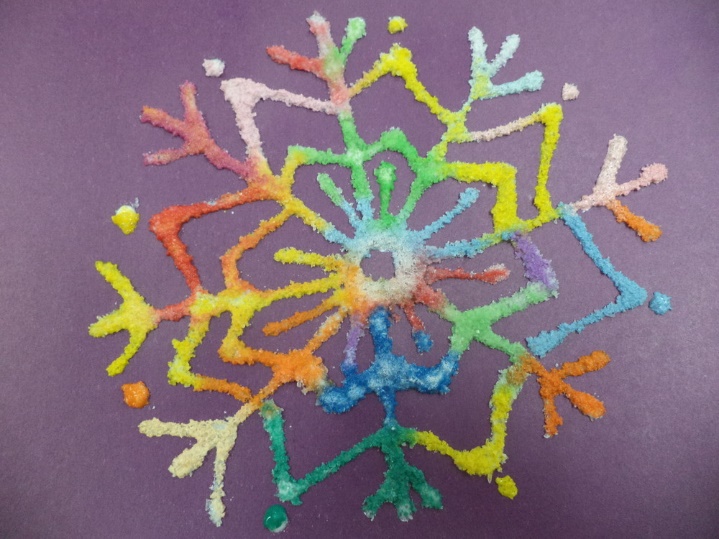 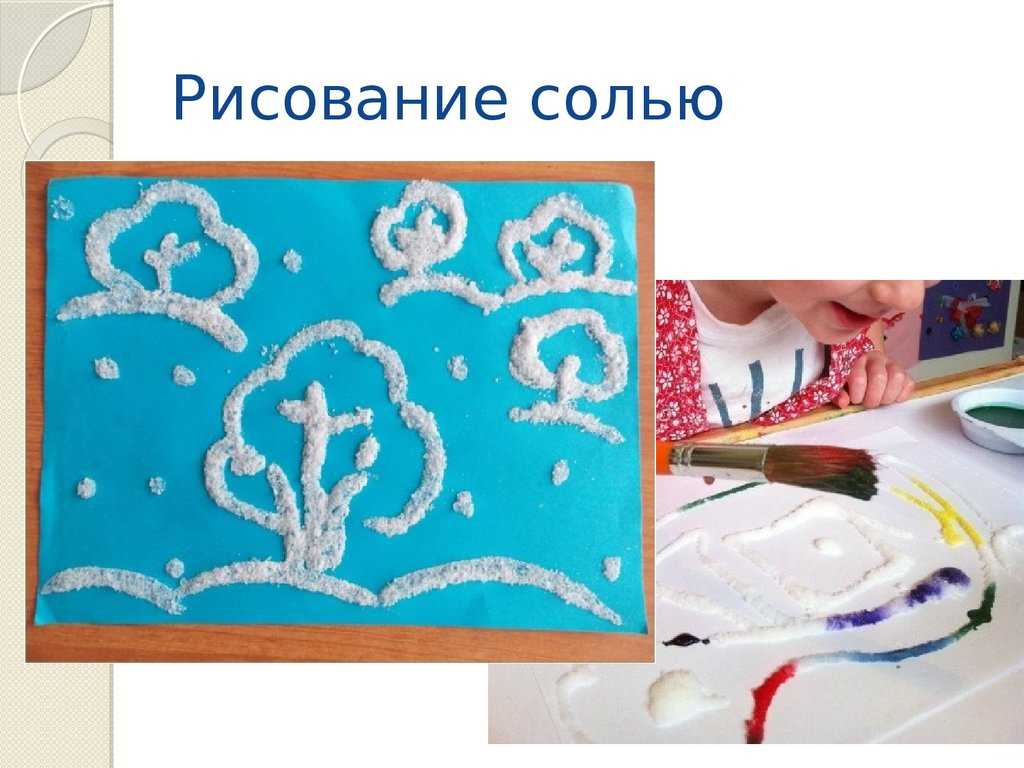 